GMGF/223/082/2021.
FOMENTO AGROPECUARIO
ASUNTO: INVENTARIO DE MUEBLESLIC. MARTHA ELIZABETH RAFAEL FELICIANO.DIRECTORA DE LA UNIDAD DE TRASPARENCIA E INFORMACIONMUNICIPAL DE GOMEZ FARIAS, JALISCO.PRESENTE. -Además de desearle éxito en sus actividades, el que suscribe MVZ Ramiro De La Cruz Gaspar, Director de fomento agropecuario por medio del presente oficio me permito INFORMARLE lo siguiente:Dentro del periodo comprendido del mes de Febrero del año 2021, en el área de Fomento agropecuario no se ha adquirido ningún bien mueble, ya sea mediante comodato, compra o donación, quedando el inventario de este departamento en la misma situación que el mes de enero del 2021.Sin más por el momento me despido, dejándole un cordial saludo y quedando a sus órdenes para cualquier aclaración al respecto.ATENTAMENTE             “2021, Año de La Independencia”.           San Sebastián del Sur, Municipio de Gómez Farías, Jalisco.             A 02 de marzo de 2021.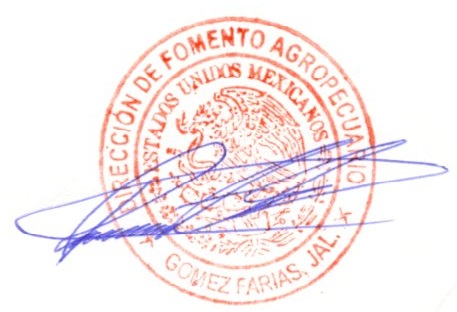 MVZ RAMIRO DE LA CRUZ GASPARDIRECTOR DE FOMENTO AGROPECUARIOc.c.p.    ArchivoR.C.G.